Please email the completed form signed by the Chair of the Department Curriculum Committee, Chair of the College Curriculum Committee, and Dean of the College to the appropriate curriculum committee.Undergraduate Curriculum Committee:  ucc@vsu.eduGraduate Curriculum Committee: gcc@vsu.eduComplete this section if the proposed course affects other departments.What is the relationship of the affected department to the change in question? Explain.How critical is this change to the students affected? What impact would this change have on the development and progress of students in the department proposing the change?What effect would the change have on students outside of the department?Has there been a meeting between the department proposing the change and the department(s) affected by the change to discuss and resolve issues related to the change?    Yes  NoWhat decision(s) resulted from the meeting? Explain.Were all issues related to the proposed change resolved? If not, what are the outstanding issues that need to be addressed.If there has been no final resolution concerning the proposed change, would the involved department(s) be willing to send the issue to the Provost’s Office for arbitration?  Yes  No (if no, please explain)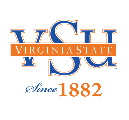 Virginia State University Curriculum FormRequest for a COURSE MODIFICATIONVirginia State University Curriculum FormRequest for a COURSE MODIFICATIONVirginia State University Curriculum FormRequest for a COURSE MODIFICATIONVirginia State University Curriculum FormRequest for a COURSE MODIFICATIONVirginia State University Curriculum FormRequest for a COURSE MODIFICATIONVirginia State University Curriculum FormRequest for a COURSE MODIFICATIONVirginia State University Curriculum FormRequest for a COURSE MODIFICATIONDate of Submission: Date of Submission: *Course/curriculum revisions originate with a faculty member or curriculum committee in the Department.*Course/curriculum revisions originate with a faculty member or curriculum committee in the Department.*Course/curriculum revisions originate with a faculty member or curriculum committee in the Department.*Course/curriculum revisions originate with a faculty member or curriculum committee in the Department.*Course/curriculum revisions originate with a faculty member or curriculum committee in the Department.*Course/curriculum revisions originate with a faculty member or curriculum committee in the Department.*Course/curriculum revisions originate with a faculty member or curriculum committee in the Department.*Course/curriculum revisions originate with a faculty member or curriculum committee in the Department.*Course/curriculum revisions originate with a faculty member or curriculum committee in the Department.*Course/curriculum revisions originate with a faculty member or curriculum committee in the Department.*Course/curriculum revisions originate with a faculty member or curriculum committee in the Department.College:College:Dept. Initiating Request:Dept. Initiating Request:Dept. Initiating Request:Requestor’s Name:Requestor’s Name:Requestor’s Role:Requestor’s Role:Requestor’s Role:CURRENT: (list only items to be changed)CURRENT: (list only items to be changed)CURRENT: (list only items to be changed)CURRENT: (list only items to be changed)CURRENT: (list only items to be changed)CURRENT: (list only items to be changed)REQUESTED: (list only items to be changed)REQUESTED: (list only items to be changed)REQUESTED: (list only items to be changed)REQUESTED: (list only items to be changed)REQUESTED: (list only items to be changed)Course Prefixand Number:Course Prefixand Number:Course Prefix and Number:Course Prefix and Number:Course Prefix and Number:Course Title:Course Title:Course Title:Course Title:Course Title:Lecture Hours:Lecture Hours:Lecture Hours:Lecture Hours:Lecture Hours:Lab/Contact Hours:Lab/Contact Hours:Lab/Contact Hours:Lab/Contact Hours:Lab/Contact Hours:Credit Hours:Credit Hours:Credit Hours:Credit Hours:Credit Hours:Pre-requisites:Pre-requisites:Pre-requisites:Pre-requisites:Pre-requisites:Co-requisites:Co-requisites:Co-requisites:Co-requisites:Co-requisites:Delivery Format:Delivery Format: Face-to-Face Online Hybrid Face-to-Face Online Hybrid Face-to-Face Online Hybrid Face-to-Face Online HybridDelivery Format:Delivery Format:Delivery Format: Face-to-Face Online Hybrid Face-to-Face Online HybridCURRENT Course Catalog Description:CURRENT Course Catalog Description:CURRENT Course Catalog Description:CURRENT Course Catalog Description:CURRENT Course Catalog Description:CURRENT Course Catalog Description:NEW Course Catalog Description: NEW Course Catalog Description: NEW Course Catalog Description: NEW Course Catalog Description: NEW Course Catalog Description: Program Level:Program Level:Program Level:Course Classification:Semester to be Effective:Semester to be Effective:Semester to be Effective:Year to be Effective:Year to be Effective:Year to be Effective:Frequency of Course Offering: Undergraduate
 Graduate Undergraduate
 Graduate Undergraduate
 Graduate Core Requirement Major Requirement
 Restricted Elective
 Elective Fall Spring Summer Fall Spring Summer Fall Spring SummerJustification: (select one or more of the following and provide appropriate narrative below:)Justification: (select one or more of the following and provide appropriate narrative below:)Justification: (select one or more of the following and provide appropriate narrative below:)Justification: (select one or more of the following and provide appropriate narrative below:)Justification: (select one or more of the following and provide appropriate narrative below:)Justification: (select one or more of the following and provide appropriate narrative below:)Justification: (select one or more of the following and provide appropriate narrative below:)Justification: (select one or more of the following and provide appropriate narrative below:)Justification: (select one or more of the following and provide appropriate narrative below:)Justification: (select one or more of the following and provide appropriate narrative below:)Justification: (select one or more of the following and provide appropriate narrative below:)   Improving student learning outcomes   Adopting current best practice(s) in field   Improving student learning outcomes   Adopting current best practice(s) in field   Improving student learning outcomes   Adopting current best practice(s) in field   Improving student learning outcomes   Adopting current best practice(s) in field   Improving student learning outcomes   Adopting current best practice(s) in field   Mandate of State/Federal/Accrediting Agency   Other    Mandate of State/Federal/Accrediting Agency   Other    Mandate of State/Federal/Accrediting Agency   Other    Mandate of State/Federal/Accrediting Agency   Other    Mandate of State/Federal/Accrediting Agency   Other    Mandate of State/Federal/Accrediting Agency   Other Course Learning Outcomes: (Attach Course Syllabus)Plans for assessing program learning outcomes and course effectiveness.
** Attach General Course Syllabus/Support documents with course outcomes/assessments **YesNoPlease respond to each question by checking Yes or No.Is the scheduling of this course dependent upon a grant?Is this request for a permanent change in the curriculum? If not, specify the duration for the course.Will the proposed change alter the total number of credit hours required for graduation? If so, contact Office of Planning and Institutional Effectiveness for assistance with necessary submissions to external agencies, such as SCHEV, SACSCOC, etc.)Will this course function as a prerequisite for any other course(s)? If so, list the other course[s].Do any other departments offer courses that might duplicate the proposed course? If so, list the titles and numbers of possible duplications. If so, list the titles and numbers of possible duplications.Will the proposed change involve or directly affect any other department? If so, complete attachment and provide evidence of communication with affected departments.Will the proposed change involve or directly affect General Education Requirements? If so, complete attachment and contact Office of Planning and Institutional Effectiveness for assistance in communicating the changes to affected undergraduate programs.Will the proposed change involve any courses that are part of an online program?Will the proposed change involve an online program that includes courses administered by another academic department?  If so, complete and attach the online course form containing the chairs’ signatures of contributing departments.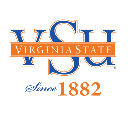 Virginia State University – Curriculum Approvals Form Request for a COURSE MODIFICATIONVirginia State University – Curriculum Approvals Form Request for a COURSE MODIFICATIONVirginia State University – Curriculum Approvals Form Request for a COURSE MODIFICATIONVirginia State University – Curriculum Approvals Form Request for a COURSE MODIFICATIONVirginia State University – Curriculum Approvals Form Request for a COURSE MODIFICATIONVirginia State University – Curriculum Approvals Form Request for a COURSE MODIFICATIONVirginia State University – Curriculum Approvals Form Request for a COURSE MODIFICATIONApprovals:Approvals:Approvals:RecommendedNot RecommendedPrint / Signature:Print / Signature:Date:Chair, Department Curriculum CommitteeChair, Department Curriculum CommitteeChair, Department Curriculum CommitteeChair, Department Curriculum CommitteeChair, Department Curriculum CommitteeChair, Department Curriculum CommitteeChair, DepartmentChair, DepartmentChair, DepartmentChair, DepartmentChair, DepartmentChair, DepartmentChair, College Curriculum CommitteeChair, College Curriculum CommitteeChair, College Curriculum CommitteeChair, College Curriculum CommitteeChair, College Curriculum CommitteeChair, College Curriculum CommitteeDeanDeanDeanDeanDeanDeanChair, Undergraduate Curriculum CommitteeChair, Undergraduate Curriculum CommitteeChair, Undergraduate Curriculum CommitteeChair, Undergraduate Curriculum CommitteeChair, Undergraduate Curriculum CommitteeChair, Undergraduate Curriculum CommitteeChair, Graduate Curriculum CommitteeChair, Graduate Curriculum CommitteeChair, Graduate Curriculum CommitteeChair, Graduate Curriculum CommitteeChair, Graduate Curriculum CommitteeChair, Graduate Curriculum CommitteeChair, Curriculum Affairs and Issues CommitteeChair, Curriculum Affairs and Issues CommitteeChair, Curriculum Affairs and Issues CommitteeChair, Curriculum Affairs and Issues CommitteeChair, Curriculum Affairs and Issues CommitteeChair, Curriculum Affairs and Issues CommitteeChair, Faculty SenateChair, Faculty SenateChair, Faculty SenateChair, Faculty SenateChair, Faculty SenateChair, Faculty SenateProvost, VP of Academic AffairsProvost, VP of Academic AffairsProvost, VP of Academic AffairsProvost, VP of Academic AffairsProvost, VP of Academic AffairsProvost, VP of Academic AffairsRegistrarRegistrarRegistrarRegistrarRegistrarRegistrar*Will this change impact another college/department?*Will this change impact another college/department?*Will this change impact another college/department?*Will this change impact another college/department?*Will this change impact another college/department? No     Yes [select college & indicate department(s)] No     Yes [select college & indicate department(s)] No     Yes [select college & indicate department(s)]College:College:Department(s):